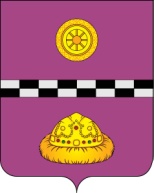 ПОСТАНОВЛЕНИЕот 15 марта 2019г.							                                 № 81 Об утверждении Порядка оказания единовременной материальной помощи гражданам, оказавшимся по независящим от них обстоятельствам в тяжелом материальном положенииВ целях реализации подпрограммы 1 «Поддержка ветеранов, незащищенных слоев населения, районных общественных организаций ветеранов и инвалидов по Княжпогостскому району» муниципальной программы «Доступная среда», утвержденной постановлением администрации муниципального района «Княжпогостский» от 30 декабря 2013 г. № 966ПОСТАНОВЛЯЮ:1. Утвердить Порядок оказания единовременной материальной помощи гражданам, оказавшимся по независящим от них обстоятельствам в тяжелом материальном положении согласно приложению №1 к настоящему постановлению.2. Утвердить состав комиссии по оказанию единовременной материальной помощи гражданам, оказавшимся по не зависящим от них обстоятельствам в тяжелом материальном положении, при администрации муниципального района «Княжпогостский» (далее - Комиссия) согласно приложению № 2 к настоящему постановлению.3. Контроль за исполнением настоящего постановления возложить на заместителя руководителя администрации муниципального района «Княжпогостский» курирующего данное направление.Исполняющий обязанностируководителя администрации                                                                         А.Л.НемчиновПриложение № 1к Постановлениюадминистрации муниципального района«Княжпогостский»                                                                                                        от 15 марта 2019 г. № 81     ПОРЯДОКОКАЗАНИЯ ЕДИНОВРЕМЕННОЙ МАТЕРИАЛЬНОЙ ПОМОЩИ ГРАЖДАНАМ,ОКАЗАВШИМСЯ ПО НЕ ЗАВИСЯЩИМ ОТ НИХ ОБСТОЯТЕЛЬСТВАМВ ТЯЖЕЛОМ МАТЕРИАЛЬНОМ ПОЛОЖЕНИИ1. ОБЩИЕ ПОЛОЖЕНИЯ1.1. Настоящий Порядок определяет порядок расходования средств, выделенных администрацией муниципального района «Княжпогостский» для оказания единовременной материальной помощи гражданам, оказавшимся по не зависящим от них обстоятельствам в тяжелом материальном положении, в рамках реализации подпрограммы 1 «Поддержка ветеранов, незащищенных слоев населения, районных общественных организаций ветеранов и инвалидов по Княжпогостскому району» муниципальной программы «Доступная среда», утвержденной постановлением администрации муниципального района «Княжпогостский» от 30 декабря 2013 г. № 966, предусмотренных в бюджете муниципального района «Княжпогостский» на очередной финансовый год (далее - материальная помощь).2. КОМИССИЯ ПО НАЗНАЧЕНИЮ И ВЫПЛАТЕ МАТЕРИАЛЬНОЙ ПОМОЩИ2.1. Рассмотрение заявлений об оказании материальной помощи, поступивших в Администрацию муниципального района «Княжпогостский» (далее - Администрация района), осуществляется комиссией по назначению и оказанию единовременной материальной помощи гражданам, оказавшимся по независящим от них обстоятельствам в тяжелом материальном положении (далее - Комиссия). Состав Комиссии утверждается постановлением Администрации района.2.2. Основными задачами Комиссии являются:а) рассмотрение заявлений граждан об оказании материальной помощи и принятие мотивированного решения;б) установление размеров выплат материальной помощи.2.3. Комиссия состоит из председателя Комиссии, заместителя председателя Комиссии, секретаря Комиссии и членов Комиссии. Для работы Комиссии могут привлекаться представители органов здравоохранения, социальной защиты населения, службы занятости, пенсионного фонда.2.4. Председатель Комиссии:а) организует деятельность Комиссии;б) определяет место и время проведения заседаний Комиссии, список приглашенных.В отсутствие председателя Комиссии его обязанности выполняет заместитель председателя Комиссии.2.5. Секретарь Комиссии:а) принимает от специалиста управления делами Администрации района зарегистрированные документы граждан в течение пяти рабочих дней со дня регистрации;б) определяет их соответствие установленным требованиям;в) организует подготовку материалов к заседаниям Комиссии;г) информирует членов Комиссии, приглашенных о времени, месте и повестке заседания Комиссии;д) организует делопроизводство Комиссии; е) оформляет решение комиссии протоколом заседания комиссии в течении трех календарных дней.ж) обеспечивает информирование граждан об итогах рассмотрения Комиссией заявлений об оказании материальной помощи не позднее тридцати календарных дней со дня подачи заявления;з) готовит в течение пяти календарных дней со дня принятия протокола решения комиссией об оказании материальной помощи проект распоряжения Администрации района о назначении и выплате единовременной материальной помощи.и) направляет в течении 30 календарных дней со дня регистрации письменного заявления ответ в адрес заявителя.2.6. Члены Комиссии имеют право высказывать свое мнение по рассматриваемым заявлениям.2.7. Организационной формой деятельности Комиссии являются заседания. Заседания Комиссии проводятся по мере необходимости (поступления заявлений).2.8. Комиссия принимает решение простым большинством голосов. В случае равенства голосов решение принимает председатель Комиссии. Решение оформляется протоколом, который подписывается председателем и секретарем.2.9. Комиссия имеет право вынести решение об оказании материальной помощи гражданам либо мотивированный отказ в предоставлении такой помощи.2.10. Комиссия отказывает гражданам в оказании материальной помощи в случае установления по итогам проверки предоставления неполных и (или) недостоверных сведений, предусмотренных п.3.2. настоящего Порядка.2.11. Секретарь комиссии направляет в отдел бухгалтерского учета Администрации района в течении 10 рабочих дней протокол комиссии с приложением документов, представленных самим гражданином и собранных в процессе рассмотрения его обращения, а также распоряжение администрации муниципального района  «Княжпогостский» о выделении материальной помощи.2.12. Отдел бухгалтерского учета Администрации района в течение 30 рабочих дней со дня поступления документов производит перечисление денежных средств на расчетный счет заявителя.3. УСЛОВИЯ НАЗНАЧЕНИЯ И ВЫПЛАТЫ МАТЕРИАЛЬНОЙ ПОМОЩИ3.1. Материальная помощь оказывается вследствие:а) болезни, требующей дорогостоящего (высокотехнологичного) лечения (операции), не оплачиваемого и не финансируемого за счет средств Фонда обязательного медицинского страхования Республики Коми;б) необходимости приобретения жизненно необходимых и важнейших лекарственных средств (изделий медицинского назначения), если гражданин не имеет права на получение мер социальной поддержки в соответствии с федеральным законодательством и законодательством Республики Коми;в) полного или частичного уничтожения имущества в результате пожара, наводнения или иных чрезвычайных ситуаций природного или техногенного характера, если гражданин не получил единовременную материальную помощь за счет средств бюджета муниципального района «Княжпогостский» на соответствующий финансовый год;г) стечения жизненных обстоятельств, в результате которых у гражданина отсутствует возможность приобретения товаров первой необходимости для себя и членов его семьи;д) в случае смерти близкого родственника (супруг, супруга);е) иных непредвиденных случаев (ситуаций), в результате наступления которых гражданин испытывает крайнюю необходимость в материальной помощи.3.2. Оказание материальной помощи гражданам осуществляется в случаях, предусмотренных подпунктами «а» - «е» настоящего Порядка, администрацией на основании личного заявления обратившегося гражданина, нуждающегося в оказании материальной помощи (приложение 1 к Порядку), с приложением:- копии документа, подтверждающего личность гражданина (паспорт);- документов, подтверждающих нуждаемость граждан в оказании материальной помощи (акт материально-бытового обследования главы сельского/городского поселения, справка о составе и доходах семьи, справка медицинского учреждения о необходимости приобретения дорогостоящих лекарств или дорогостоящего лечения, иные документы);- документы, подтверждающие предстоящие денежные затраты, или документы, подтверждающие расходы, понесенные заявителем;- копию документа для перечисления денежных средств;- копию свидетельства о присвоении идентификационного налогового номера (ИНН);- копии документов, подтверждающих родственные отношения;- копии свидетельства о смерти супруга (супруги), в случае необходимости;- копию страхового свидетельства обязательного пенсионного страхования (СНИЛС).Предоставление материальной помощи осуществляется обратившемуся гражданину путем перечисления на его расчетный счет.Материальная помощь гражданину может быть оказана один раз в 2 года одному гражданину.Материальная помощь гражданам предоставляется в размере до 5 000 рублей, за исключением чрезвычайных ситуаций.3.3. Администрация района обеспечивает предоставление информации о предоставленной материальной помощи посредством использования Единой государственной информационной системы социального обеспечения (далее - ЕГИССО) в порядке и объеме, установленными Правительством Российской Федерации, и в соответствии с форматами, установленными оператором ЕГИССО.Информация об оказанной материальной помощи может быть получена посредством использования ЕГИССО в порядке и объеме, установленной Правительством Российской Федерации, и в соответствии с форматами, установленными оператором ЕГИССО.Приложение 1к Порядкуоказания единовременнойматериальной помощи гражданам,оказавшимся по не зависящимот них обстоятельствам в тяжеломматериальном положении                                                 Руководителю администрации                                     муниципального района «Княжпогостский»                                     ______________________________________                                     от ___________________________________                                     ______________________________________                                     Дата рождения: _______________________                                     Адрес (телефон): _____________________                                     ______________________________________                                     Место работы: ________________________                                     ______________________________________                                     Место жительства _____________________                                     ______________________________________                                 ЗАЯВЛЕНИЕ    Прошу  оказать  мне  материальную  помощь  в  связи с трудной жизненнойситуацией по причине: ________________________________________________________________________________________________________________________________    На р/счет ________________________________________________________________________________________________________________________________________    Состав семьи ______________ человек.    Прилагаю требуемые документы в количестве __________ штук.    Предупрежден(а) об ответственности за представление ложной информации инедостоверных (поддельных) документов.    Согласие на обработку персональных данных прилагаю.    Против проверки представленных мной сведений не возражаю.    "___" ___________ 20__ г. _____________________________________________                                               (подпись)Приложение № 2к Постановлениюадминистрации муниципального района«Княжпогостский»от 15 марта 2019 г. № 81СОСТАВКОМИССИИ ПО ОКАЗАНИЮ ЕДИНОВРЕМЕННОЙ МАТЕРИАЛЬНОЙПОМОЩИ ГРАЖДАНАМ, ОКАЗАВШИМСЯ ПО НЕ ЗАВИСЯЩИМОТ НИХ ОБСТОЯТЕЛЬСТВАМ В ТЯЖЕЛОМ МАТЕРИАЛЬНОМПОЛОЖЕНИИ, ПРИ АДМИНИСТРАЦИИ МУНИЦИПАЛЬНОГОРАЙОНА «КНЯЖПОГОСТСКИЙ»Костина Т.Ф. - заместитель руководителя администрации муниципального района «Княжпогостский», председатель Комиссии;Болотова А.О. - заведующий отделом бухгалтерского учета администрации муниципального района «Княжпогостский», заместитель председателя Комиссии;Политова Г.В. - инспектор 1 категории отдела социально-экономического развития, предпринимательства и потребительского рынка администрации муниципального района «Княжпогостский», секретарь комиссии.Члены Комиссии:Шепеленко Е.М. - начальник управления делами администрации муниципального района «Княжпогостский»;Островецкая Е.В. – ведущий инспектор отдела юридической и кадровой работы управления делами администрации муниципального района «Княжпогостский»Караванова И.Г. - заведующий отделом социально-экономического развития, предпринимательства и потребительского рынка администрации муниципального района «Княжпогостский»;Туркина Н.А. - председатель Княжпогостской районной общественной организации ветеранов войны и труда, Вооруженных Сил и правоохранительных органов (по согласованию).